                 ҠАРАР                                                      ПОСТАНОВЛЕНИЕ        «16» март  2020 й.                     №20                «16» марта  2020г.Об утверждении Порядка составления и представления в администрации сельского поселения Удельно-Дуванейский Удельно-Дуванейский сельсовет муниципального района Благовещенский район Республики Башкортостан сводной бюджетной отчетностиВ соответствии со статьей 6 Закона Республики Башкортостан «О бюджетном процессе в Республике Башкортостан», статьей 6 решения Совета муниципального района Благовещенский район Республики Башкортостан «О бюджетном процессе в Администрации сельского поселения Удельно-Дуванейский  сельсовет муниципального района Благовещенский район Республики Башкортостан» от 30.10.2019года      № 4-3, постановлением Правительства Республики Башкортостан от 4 мая 2010 года №161 «О представлении в Министерство финансов Республики Башкортостан утвержденных местных бюджетов, отчетов об исполнении местных бюджетов и иной бюджетной отчетности, установленной федеральными органами государственной власти», в целях своевременного составления и представления Администрации сельского поселения Удельно-Дуванейский  сельсовет муниципального района Благовещенский района Республики Башкортостан сводной бюджетной отчетностиПОСТАНАВЛЯЕТ:Утвердить прилагаемый Порядок составления и представления в Администрации сельского поселения Удельно-Дуванейский  сельсовет муниципального района Благовещенский район Республики Башкортостан сводной бюджетной отчетности.Постановление разместить на официальном сайте Администрации сельского поселения Удельно-Дуванейский  сельсовет муниципального района Благовещенский район Республики Башкортостан.Настоящее  постановление  вступает в силу со дня подписания.Контроль за исполнением настоящего постановления  оставляю за собой.Глава сельского поселения                                                         Н.С.ЖилинаПриложение к постановлению от 16.03.2020 №20Порядоксоставления и представления в Администраци сельского поселения Удельно-Дуванейский  сельсовет муниципального района Благовещенский район Республики Башкортостан сводной бюджетной отчетности.
I. ОБЩИЕ ПОЛОЖЕНИЯ1. Настоящий Порядок составления и представления сводной бюджетной отчетности (далее - Порядок) разработан в целях установления единого порядка составления годовой, квартальной и месячной отчетности (далее бюджетная отчетность)  главными распорядителями средств бюджета сельского поселения Удельно-Дуванейский  сельсовет муниципального района Благовещенский район, главными администраторами доходов бюджета сельского поселения Удельно-Дуванейский  сельсовет муниципального района Благовещенский район, главными администраторами источников финансирования дефицита бюджета сельского поселения Удельно-Дуванейский  сельсовет муниципального района Благовещенский район,  а также сводной бухгалтерской отчетности органами местного самоуправления и иными учреждениями, осуществляющими функции и полномочия учредителя в отношении бюджетных и автономных учреждений, и ее представления в Администрации сельского поселения Удельно-Дуванейский сельсовет муниципального района Благовещенский район Республики Башкортостан (далее – Администрация).Органы местного самоуправления и иные учреждения, осуществляющие функции и полномочия учредителя в отношении бюджетных и автономных учреждений (далее - учредители), созданных на базе имущества, находящегося в муниципальной собственности (далее - муниципальные бюджетные и автономные учреждения), составляют годовую и квартальную сводную бухгалтерскую отчетность муниципальных бюджетных и автономных учреждений, и представляют ее в Администрация одновременно с бюджетной отчетностью в соответствии с требованиями Инструкции о порядке составления, представления годовой, квартальной бухгалтерской отчетности государственных (муниципальных) бюджетных и автономных учреждений, утвержденной приказом Министерства финансов Российской Федерации от 25.03.2011 N 33н (далее - Инструкция 33н).2. Главные администраторы средств бюджета сельского поселения Удельно-Дуванейский сельсовет муниципального района Благовещенский район составляют бюджетную отчетность на основе единой методологии и стандартов бюджетного учета, устанавливаемых законодательством Российской Федерации, а также с соблюдением требований Инструкции о порядке составления и представления годовой, квартальной и месячной отчетности об исполнении бюджетов бюджетной системы Российской Федерации, утвержденной Приказом Министерства финансов Российской Федерации от 28.12.2010 N 191н (далее - Инструкция 191н).3. Формирование бюджетной отчетности главными администраторами средств бюджета сельского поселения Удельно-Дуванейский сельсовет муниципального района Благовещенский район осуществляется на основании данных Главной книги, а также иных регистров бюджетного учета, установленных нормативными правовыми актами Министерства финансов Российской Федерации с обязательным проведением сверки оборотов и остатков по регистрам аналитического учета с оборотами и остатками по регистрам синтетического учета.4. Бюджетная отчетность и сводная бухгалтерская отчетность составляются в рублях с точностью до второго знака после запятой, нарастающим итогом с начала текущего финансового года на отчетную дату.5. Формы бюджетной отчетности должны содержать полное или сокращенное наименование составителя отчетного документа в соответствии с записью в Сводном реестре главных распорядителей, распорядителей и получателей средств бюджета, главных администраторов и администраторов доходов бюджета, главных администраторов и администраторов источников финансирования дефицита бюджета и учредительными документами.6. Бюджетная отчетность в обязательном порядке подписывается руководителем, главным бухгалтером главного администратора средств бюджета. В случае, если формы отчетности содержат плановые или аналитические показатели - дополнительно руководителем планово-экономической службы.Сводная бухгалтерская отчетность подписывается руководителем, главным бухгалтером учредителя.II.  СРОКИ СДАЧИ И ПОРЯДОК ПРЕДСТАВЛЕНИЯБЮДЖЕТНОЙ ОТЧЕТНОСТИ8. Формы бюджетной отчетности формируются главными администраторами средств бюджета на следующие даты: месячная - на первое число месяца, следующего за отчетным, квартальная - по состоянию на 1 апреля, 1 июля и 1 октября текущего года, годовая - на 1 января года, следующего за отчетным.Формы сводной бухгалтерской отчетности формируются учредителями на следующие даты: квартальная - по состоянию на 1 апреля, 1 июля и 1 октября текущего года, годовая - на 1 января года, следующего за отчетным.9. Состав бюджетной отчетности для главных администраторов средств бюджета и сводной бухгалтерской отчетности для учредителей определяется нормативными правовыми актами Российской Федерации.10. Технические особенности представления форм бюджетной отчетности главными администраторами средств бюджета и сводной бухгалтерской отчетности учредителями устанавливаются соответствующими письмами.11. Срок представления месячной отчетности для главных администраторов средств бюджета - до 5 числа месяца, следующего за отчетным.Срок представления квартальной отчетности для главных администраторов средств бюджета  - до 10 числа месяца, следующего за отчетным.Срок представления квартальной отчетности для учредителей - до 10 числа месяца, следующего за отчетным периодом.12. Годовая отчетность представляется главными администраторами средств бюджета и учредителями в соответствии с графиками представления годовой отчетности, доведенными отдельными письмами.13. Бюджетная отчетность и сводная бухгалтерская отчетность представляется в бухгалтерию на бумажном носителе и в электронном виде.14. В электронном виде отчетность представляется на электронных носителях или путем передачи по телекоммуникационным каналам связи с обязательным обеспечением защиты информации в соответствии с законодательством Российской Федерации и применением электронной подписи.15. На бумажном носителе месячная отчетность должна быть представлена главным бухгалтером главного администратора средств бюджета или лицом, ответственным за ведение бюджетного учета, формирование, составление и представление бюджетной отчетности.На бумажном носителе годовая и квартальная бюджетная отчетность должна быть представлена главным бухгалтером главного администратора средств бюджета или лицом, исполняющим обязанности главного бухгалтераНа бумажном носителе годовая и квартальная сводная бухгалтерская отчетность должна быть представлена главным бухгалтером учредителя или лицом, исполняющим обязанности главного бухгалтера.Показатели бюджетной отчетности и сводной бухгалтерской отчетности, представленных в электронном виде, должны быть идентичны показателям бюджетной отчетности и сводной бухгалтерской отчетности, представленных на бумажном носителе.Формы отчетности на бумажных носителях должны быть оформлены в соответствии с требованиями Инструкции 191н и Инструкции 33н.16. Бухгалтерия проверяет представленную бюджетную отчетность главными администраторами средств бюджета и сводную бухгалтерскую отчетность учредителями на соответствие требованиям к составлению и представлению, установленным Инструкцией 191н и Инструкцией 33н, настоящим Порядком, путем выверки показателей представленных отчетностей по установленным соответственно Министерством финансов Российской Федерации, Министерством финансов Республики Башкортостан контрольным соотношениям (далее - камеральная проверка).17. В случае выявления в ходе проведения камеральной проверки бюджетной отчетности несоответствия бюджетной отчетности требованиям к ее составлению и представлению, установленным Инструкцией 191н, настоящим Порядком, ответственный исполнитель бухгалтерии не позднее рабочего дня, следующего за днем выявления несоответствия (ошибки), уведомляет об этом составителя отчетности, который в свою очередь обязан в течение не более двух рабочих дней предпринять необходимые меры для приведения ее в соответствие с установленными требованиями. До исправления ошибок и устранения несоответствия бюджетной отчетности установленным требованиям отчетность не может считаться принятой.Бюджетная отчетность, содержащая исправления по результатам камеральной проверки бюджетной отчетности, представляется главным администратором средств бюджета с сопроводительным письмом, содержащим указания о внесенных изменениях, в порядке, предусмотренном настоящим Порядком.В случае выявления в ходе проведения камеральной проверки сводной бухгалтерской отчетности несоответствия сводной бухгалтерской отчетности требованиям к ее составлению и представлению, установленным Инструкцией 33н, настоящим Порядком, ответственный исполнитель бухгалтерии не позднее рабочего дня, следующего за днем выявления несоответствия (ошибки), уведомляет об этом составителя отчетности, который в свою очередь обязан в течение не более двух рабочих дней предпринять необходимые меры для приведения ее в соответствие с установленными требованиями. До исправления ошибок и устранения несоответствия сводной бухгалтерской отчетности установленным требованиям отчетность не может считаться принятой.Сводная бухгалтерская отчетность, содержащая исправления по результатам камеральной проверки сводной бухгалтерской отчетности, представляется учредителем с сопроводительным письмом, содержащим указания о внесенных изменениях, в порядке, предусмотренном настоящим Порядком.III. ЗАКЛЮЧИТЕЛЬНЫЕ ПОЛОЖЕНИЯ18. Главные администраторы средств бюджета и учредители самостоятельны в выборе программного продукта для сбора и свода бюджетной отчетности и сводной бухгалтерской отчетности подведомственных учреждений.19. Должностные лица главных администраторов средств бюджета и учредителей, ответственные за достоверность и полноту сведений, содержащихся в бюджетной отчетности и сводной бухгалтерской отчетности, представляемых в Администрацию, несут ответственность в соответствии с законодательством Российской Федерации и Республики Башкортостан.БАШКОРТОСТАН РЕСПУБЛИКАhЫБЛАГОВЕЩЕН РАЙОНЫ МУНИЦИПАЛЬ РАЙОНЫНЫҢ   УДЕЛЬНО-ДЫУАНАЙ  АУЫЛ СОВЕТЫ  АУЫЛЫ БИЛӘМӘhЕ ХАКИМИӘТЕ 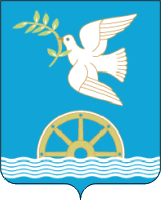 АДМИНИСТРАЦИЯ СЕЛЬСКОГО ПОСЕЛЕНИЯ УДЕЛЬНО-ДУВАНЕЙСКИЙ СЕЛЬСОВЕТМУНИЦИПАЛЬНОГО РАЙОНА БЛАГОВЕЩЕНСКИЙ РАЙОНРЕСПУБЛИКИ   БАШКОРТОСТАН